САБИРАЊЕ И ОДУЗИМАЊЕ - А групаИме и презиме ученика _________________________________        Бодови: 18/___;  Оцена: ____________________                  1. Израчунај збир и разлику:                                                                    	а) 347 558 + 352 775 =  __________;                    586 705                                                                                + 8 941 858                   б)  900 109 – 97 506 =  __________;                                  724 381                                                        − 183 426_                   4/__;3. Израчунај: а)   8 048 – (3 069 + 2 093) = ________________________;    2/__;б)  (34 000 – 8 527) + 47 045 =_________________________________;      2/__;                                                4. Од збира највећег и најмањег шестоцифреног броја одузми разлику истих бројева.________________________________________________________________________________________________________________________________4/__;5. Петар је сакупио 1 548 сличица. Марко је сакупио 942 сличице мање од Петра, а Дејан 576 сличица више од Петра. Колико су укупно сличица сакупили ови дечаци? Дај све потребне одговоре.___________________________________________________________________________________________________________________________________________________________________________________________________6/__;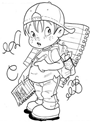 0-5 = 1;   6-9=2;  10 -13 =3; 14-16 = 4;   17-18= 5САБИРАЊЕ И ОДУЗИМАЊЕ – Б групаИме и презиме ученика ___________________________________     Бодови: 18/___;  Оцена: ____________________                                        1. Израчунај збир и разлику:                                                                      	а) 347 558 + 352 774 =  __________;                 586 705                                                                            + 8 941 859                    2/__;  б)  900 109 – 97 507 = __________;                  724 381                                                                                 − 183 426_                        4/__;3. Израчунај:а)   8 048 – (3 069 + 2 094) =  __________________________;               2/__;б)  (34 000 – 8 526) + 47 045 =_______________________________;   2/__;                                                                                                                4. Од збира највећег и најмањег шестоцифреног броја одузми разлику истих бројева.____________________________________________________________________________________________________________________________                                                                                                                         4/__;5. Петар је сакупио 1 547 сличица. Марко је сакупио 943 сличице мање од Петра, а Дејан 576 сличица више од Петра. Колико су укупно сличица сакупили ови дечаци? Дај све потребне одговоре.__________________________________________________________________________________________________________________________________________________________________________________________6/__;0-5 = 1;   6-9=2;  10 -13 =3; 14-16 = 4;   17-18= 5 САБИРАЊЕ И ОДУЗИМАЊЕ - А групаИме и презиме ученика _________________________________        Бодови: 22/___;  Оцена: ____________________                  11. Израчунај збир и разлику:                                                                    	а) 347 558 + 352 775 =  __________;                    586 705                                                                                + 8 941 858                   б)  900 109 – 97 506 =  __________;                                  724 381                                                        − 183 426_                   4/__;2. Прикажи број у облику степена и производа бројева                                                                              степен: 6.394.725= _________________________________________________производа бројева: 7. 683. 904 = ______________________________________________________4/__;3. Израчунај: а)   8 048 – (3 069 + 2 093) = ________________________;    б)  (34 000 – 8 527) + 47 045 =_________________________________;      4/__;                                                4. Од збира највећег и најмањег шестоцифреног броја одузми разлику истих бројева.________________________________________________________________________________________________________________________________Збир је __________, разлика је _________, а крајњи резултат је___________. 4__;5. Петар је сакупио 1 548 сличица. Марко је сакупио 942 сличице мање од Петра, а Дејан 576 сличица више од Петра. Колико су укупно сличица сакупили ови дечаци? Дај све потребне одговоре.___________________________________________________________________________________________________________________________________________________________________________________________________6/__;0-6 = 1;   7-10=2;  11 -15 =3; 16-19 = 4;   20-22= 5САБИРАЊЕ И ОДУЗИМАЊЕ – Б групаИме и презиме ученика ___________________________________     Бодови: 22/___;  Оцена: ____________________                                        1. Израчунај збир и разлику:                                                                      	а) 347 558 + 352 774 =  __________;                 586 705                                                                            + 8 941 859                           б)  900 109 – 97 507 = __________;                  724 381                                                                                − 183 426_                           4/__; 2. Прикажи број у облику степена и производа бројева                                                                              степен: 6. 934.752 = ______________________________________________производа бројева: 7.863.409 = _____________________________________________________4/__;3. Израчунај: а)   8 048 – (3 069 + 2 094) =  __________________________;                                б)  (34 000 – 8 526) + 47 045 =________________________________;   4/__;                                                                                                                4. Од збира највећег и најмањег шестоцифреног броја одузми разлику истих бројева.____________________________________________________________________________________________________________________________Збир је _________, разлика је _________, а крајњи резултат је__________. 4/__;                                                                                                                               5. Петар је сакупио 1 547 сличица. Марко је сакупио 943 сличице мање од Петра, а Дејан 576 сличица више од Петра. Колико су укупно сличица сакупили ови дечаци? Дај све потребне одговоре.__________________________________________________________________________________________________________________________________________________________________________________________6/__0-6 = 1;   7-10=2;  11 -15 =3; 16-19 = 4;   20-22= 5 